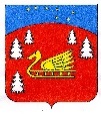 Администрация муниципального образования  Красноозерное сельское поселение муниципального образования Приозерский муниципальный район Ленинградской области.ПОСТАНОВЛЕНИЕот «10» февраля 2023 года № 32В соответствии с  Федеральным законом от 06.10.2003 года № 131-ФЗ  «Об общих принципах организации местного самоуправления в Российской Федерации», Постановлением администрации МО Красноозерное сельское поселение от 20.12.2021 года №404 «Об утверждении Порядка принятия решений о разработке муниципальных программ муниципального образования Красноозерное сельское поселение, их формирования и реализации, и Порядка проведения оценки эффективности реализации муниципальных программ муниципального образования Красноозерное сельское поселение» руководствуясь Уставом, администрация муниципального образования Красноозерное сельское поселение муниципального образования Приозерский муниципальный район Ленинградской области, Постановляет:	  1. Внести изменения в муниципальную  программу «Развитие культуры и физической культуры в муниципальном образовании Красноозерное сельское поселение муниципального образования Приозерский муниципальный район  Ленинградской области на 2022-2024 годы»:              1.1.Пункт «Финансовое обеспечение муниципальной программы - всего, в том числе по годам реализации» Паспорта муниципальной программы муниципального образования Красноозерное сельское поселение «Развитие культуры и физической культуры в муниципальном образовании Красноозерное сельское поселение муниципального образования Приозерский муниципальный район  Ленинградской области на 2022-2024 годы» читать в новой редакции:«Всего – 21 426,3 тыс. рублей,  в том числе:2022 год – 7622,1 тыс. рублей, в том числе обл. бюджет- 2 006,1 тыс. рублей;2023 год – 6 942,0 тыс. рублей, в том числе обл. бюджет - 718,8 тыс. рублей;2024 год – 6 862,2 тыс. рублей.»              1.2. Раздел 5 «Ресурсное обеспечение муниципальной программы» читать в новой редакции:«Реализация муниципальной программы МО Красноозерное  сельское поселение осуществляется на основе:-  муниципальных  контрактов (договоров-подряда), заключаемых муниципальным заказчиком программы  с исполнителями программных мероприятий в соответствии с законодательством Российской Федерации;- соблюдения условий, порядка, правил, утвержденных федеральными, областными и  муниципальными  правовыми актами.Общий объем финансирования программы в 2022-2024 годах составит 21 426,3 тыс. рублей, в том числе:  2022 год – 7622,1 тыс. рублей, в том числе обл. бюджет - 2 006,1 тыс. рублей;2023 год – 6 942,0 тыс. рублей, в том числе обл. бюджет -  718,8 тыс. рублей;2024 год – 6 862,2 тыс. рублей. Объемы бюджетного финансирования ежегодно уточняются при формировании бюджета на очередной финансовый год.»1.3. Приложение № 2 к муниципальной программе читать согласно Приложения № 1 настоящему постановлению.   1.4. Приложение № 3 к муниципальной программе читать согласно Приложения № 2 к настоящему постановлению. 1.5. Приложение № 4 к муниципальной программе читать согласно Приложения № 3 к настоящему постановлению. 2. Настоящее постановление подлежит опубликованию в средствах массовой информации и на сайте администрации муниципального образования Красноозерное сельское поселение муниципального образования Приозерский муниципальный район Ленинградской области.3. Контроль за исполнением настоящего постановления оставляю за собой  Глава администрации				                                        А.В. РыбакИсп. Рыбак А.В., тел. 67-518Разослано:дело-3, прокуратура-1, сайт-1.С приложением можно ознакомиться на сайте http://krasnoozernoe.ru/О внесении изменений в постановление администрации МО Красноозерное сельское поселение « Об утверждении муниципальной программы «Развитие культуры и физической культуры в муниципальном образовании Красноозерное сельское поселение муниципального образования Приозерский муниципальный район Ленинградской области» на 2022-2024 годы» от 30 марта 2022 года №49